COLEGIO EMILIA RIQUELME 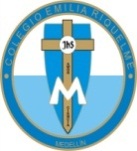 RELIGIÓN Y ARTÍSTICASEMANA DEL 4 AL 8 MAYOSEGUNDO PERIODO                                   NOMBRE: __________________________________________GRADO: 3°   TEMA: HONREMOS A NUESTROS PADRESDESEMPEÑO: Agradezco a Dios por el regalo que me ha dado en las personas de mis padres o de quienes me cuidan y protegen.Lee comprensivamente la historia que acompaña este tema en las páginas 118 y 119. NOTA IMPORTANTE:Sería muy bueno que la lectura la hicieras en voz alta, para que tu mami o quién te acompañe revise como se encuentra la lectura que realizas y si llevas las indicaciones de la puntuación. Sí tu mami se da cuenta que todavía lees como un robot y no sigues la puntuación, debe diariamente ponerte a practicar la lectura en voz alta, al menos quince minutos. Recuerden papitos que la lectura es la columna vertebral que sostiene todos los procesos de aprendizaje.Observa los videos que te explican muy bien este mandato que Dios nos hace “El de honrar a nuestros padres”           https://www.youtube.com/watch?v=3qS9o9xHsQ4   El cuarto mandamiento de la ley de Dios           https://www.youtube.com/watch?v=rVDwgwWD2x0 Qué es honrar a los padres.Desarrolla la actividad propuesta en las páginas 120 y 121 del libro. Recuerda la buena letra, la ortografía y la coherencia. Puedes hacer en una hoja aparte el cuento y que mami te revise la ortografía, para que cuando lo escribas en el libro ya este corregido. Realiza un corazón con materiales que tengas en casa, escribe en la parte de atrás una oración corta que te salga del corazón, pidiendo por tu mami a Dios, decórala y le pegas una cintica para que ella la pueda conservar colgada en algún sitio.Regala a Mamá esa linda oración que sale de tu corazón en el día de la madre.               https://www.youtube.com/watch?v=ke0E34IJ4h0                 Video que te mostrara como  hacer el corazón